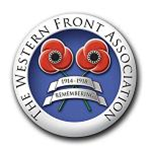 WESTERN FRONT ASSOCIATION – Antrim and Down BranchMinutes of the AGM held at 5th AGM, NIWM, Belfast 12 March 2020Attendance (noted, 10 people counted in all, no register given the COVID-19 threat)Jackson, Mike (MJ)Montgomery, Ian (IM)Ruddell, GeorgeSleith, GeorgeThorpe, Tom (TT)1. ApologiesMontgomery, HeatherSandford, StephenButler, RobertScarth, Stephen2. Minutes from the Previous Meeting IM was still drafting. 3. Matters arising4. Co-Chairman’s ReportTT/IM outlined the attached report (Appendix 1 - attached). There were no questions.5. Treasurer’s reportRB outlined treasurer’s report (Appendix 2 - attached).There were no questions.6. Election of OfficersThe following nominations were received in the timescales set out in the draft branch rules. These individuals were duly elected to serve for 2020/2021.7. AOB There was none.8. Date of next AGM - TBC.APPENDIX 1 - WESTERN FRONT ASSOCIATION – ANTRIM AND DOWN BRANCHChair’s report, 2019-205th AGM, NIWM, Belfast 12 March 20201. OverviewThis report documents the branch activities from April 2019 to March 2020 for the branch AGM.2. 2019-20The branch held 6 talks on Thursday nights and two half day conferences.3. Membership and attendanceAttendance at Thursday night meetings has been variable between 6 and 17 at each meeting. Numbers for individual meetings are set out in item 2. The WFA has 50 paid members in Northern Ireland (as at March 2020). This is an increase of two from March 2019. 4. Communications and stakeholder engagementPodcast. A free podcast has been set up titled Barrage! This makes public branch talks and conference presentations. Progress on this initiative has stalled a bit and two talks are available at present.Website. The website is up and continues to be updated. (www.antrimdownwfa.org.uk) Twitter. The branch twitter (@WFA_AntrimDown) account has 889 followers (4 March 2020). This is an increase of 10 from last year (14 March 2019)Facebook. The branch FaceBook page has 306 ‘friends’ (4 March 2020). This is a decrease of 6 from last year (14 March 2019).APPENDIX 2 - AccountsPostCandidateProposed SecondedSecretaryTom ThorpeTom ThorpeIan MontgomeryCo-ChairIan MontgomeryIan MontgomeryTom ThorpeTreasurerRobert ButlerTom ThorpeIan MontgomeryNo portfolioMichael JacksonMichael JacksonTom ThorpeNo portfolioStephen ScarthStephen ScarthIan MontgomeryDetailsProgrammeNumbers attending11 April 2019, AGM (details on the website)Margaret Graham, 'WW1 Nurses-the Northern Ireland Connection' 69 May 2019, afternoon half day branch Spring Conference, ‘The Consequences of War’, 2 – 4.30 pm at PRONI Speakers to included:Dr William Butler (University of Kent) on the British army mutinies of 1919.
Dr Mario Draper (University of Kent) on the Connaught Rangers in India, 1920.
Dr Stefanie Linden (Maastricht University) on shell shock during the First World War and after.
Dr Patricia Marsh (PRONI) on the flu epidemic in Ulster in 1919.3713 June 2019Mike Taylor, ‘Beyond the Somme - Brig-Gen Frank Crozier and the Welsh Bantam Brigade'.11July and August 2019No meeting12 September 2019Michael Nugent, ‘It was an awful Sunday': the 2nd Inniskillings at the Battle of Festubert, May 1915.115 October 2020, all-Ireland WFA branch one day conference, ‘Legacies of War’ at Dublin Port, Dublin.Speakers were: Professor Gary Sheffield, (University of Wolverhampton, President of the WFA): ‘Hinge of the 20th Century: The Aftermath of the First World War’ Gerry White, (Island of Ireland Trustee, WFA): 'From Gunner to Guerrilla - Tom Barry's Road to Rebellion' Lar Joye, (Heritage Director at Dublin Port): ‘A Divided Company - Dublin Port and the Impact of the First World War’ Dr. Darragh Gannon, (Queens University, Belfast): ‘Beyond Versailles: Ireland's Global Revolutionary Moment’ Dr. Jennifer Wellington, (University College Dublin): ‘Exhibiting War: The Great War, Museums, and Memory’ Chair: Dr Brendan O’Shea, (European Trustee, WFA) 3410 October 2019John Green, 'Willie Redmond and the Great War'.1914 November, afternoon half day Winter Conference on ‘Beyond the centenaries: Taking forward the story of the First World War and its impact on Ireland’Speakers included Dr Tim Bowman, Mike Jackson and Dr Tom Thorpe.26DecemberNo meetingAntrim and Down Western Front AssociationAntrim and Down Western Front AssociationAntrim and Down Western Front AssociationAntrim and Down Western Front AssociationAntrim and Down Western Front AssociationAntrim and Down Western Front AssociationAntrim and Down Western Front AssociationAntrim and Down Western Front AssociationAntrim and Down Western Front AssociationAntrim and Down Western Front AssociationAntrim and Down Western Front Association14/1514/15IncomeExpenditureDonations - MeetingsDonations - Meetings£106.00Cash on HandCash on Hand£106.00£106.0015/1615/16IncomeExpenditureOpening Balance Cash - 14/15Opening Balance Cash - 14/15Opening Balance Cash - 14/15106.00Donations - MeetingsDonations - Meetings391.50Meetings - Speaker ExpensesMeetings - Speaker ExpensesMeetings - Speaker Expenses8.40Gallipoli Conference - FundingGallipoli Conference - FundingGallipoli Conference - Funding109.00Gallipoli Conference - Piper & CateringGallipoli Conference - Piper & CateringGallipoli Conference - Piper & Catering109.00WFA - CalendarWFA - Calendar8.00WFA - CalendarWFA - Calendar12.00Cash on HandCash on Hand485.10Total Income 15/16Total Income 15/16614.50614.5016/1716/17IncomeExpenditureOpening Balance Cash - 14/15Opening Balance Cash - 14/15Opening Balance Cash - 14/15485.10Meetings - Speaker Expenses AprilMeetings - Speaker Expenses AprilMeetings - Speaker Expenses April10.00Donations - Meetings - AprilDonations - Meetings - AprilDonations - Meetings - April32.00Donations - Meetings - MayDonations - Meetings - May22.00Equipment - PowerPoint laser Clicker - April 2016Equipment - PowerPoint laser Clicker - April 2016Equipment - PowerPoint laser Clicker - April 201633.98Donations - Meetings -JuneDonations - Meetings -June37.03Bank Fees - SeptemberBank Fees - September1.44Western Front Branch GrantWestern Front Branch GrantWestern Front Branch Grant300.00Somme Conference - ExpensesSomme Conference - ExpensesSomme Conference - Expenses262.47Donations - Meetings - SeptemberDonations - Meetings - SeptemberDonations - Meetings - September39.00Bank Fees - OctoberBank Fees - October6.00Somme Conference - EventbriteSomme Conference - EventbriteSomme Conference - Eventbrite123.06Speaker Expenses - SeptemberSpeaker Expenses - SeptemberSpeaker Expenses - September23.80Somme Conference - Cash SalesSomme Conference - Cash SalesSomme Conference - Cash Sales30.00Stationary - Stamps & EnvelopesStationary - Stamps & EnvelopesStationary - Stamps & Envelopes13.40Donations - Meetings OctoberDonations - Meetings OctoberDonations - Meetings October39.00Bank Fees - NovemberBank Fees - November6.82Donations - Meetings - NovemberDonations - Meetings - NovemberDonations - Meetings - November34.00Bank Fees - DecemberBank Fees - December6.00Somme Conference - Living LegaciesSomme Conference - Living LegaciesSomme Conference - Living Legacies150.00Bank Fees - DecemberJanuary 6.00Donations - Meetings - MarchDonations - Meetings - MarchDonations - Meetings - March24.00Federation Ulster History StudiesFederation Ulster History StudiesFederation Ulster History Studies50.0017/1817/18IncomeExpenditureWFA - Antrim & Down Bank AccountWFA - Antrim & Down Bank AccountWFA - Antrim & Down Bank Account603.66Bank Fees - AprilBank Fees - April6.00WFA - Antrim & Down Cash in HandWFA - Antrim & Down Cash in HandWFA - Antrim & Down Cash in Hand278.80Bank Fees - MayBank Fees - May4.36Donations - Meetings - JuneDonations - Meetings - JuneDonations - Meetings - June51.00Bank Fees - JuneBank Fees - June4.00Donations - Meetings - AugustDonations - Meetings - AugustDonations - Meetings - August66.00Bank Fees - JulyBank Fees - July4.82Donations - Meetings - SeptemberDonations - Meetings - SeptemberDonations - Meetings - September36.00Bank Fees - AugustBank Fees - August4.00Donations - Meetings - OctoberDonations - Meetings - OctoberDonations - Meetings - October39.00Expenses Re August Meeting Cheque Expenses Re August Meeting Cheque Expenses Re August Meeting Cheque 109.48Donations - Meetings - NovemberDonations - Meetings - NovemberDonations - Meetings - November42.00Expenses Re August Meeting CashExpenses Re August Meeting CashExpenses Re August Meeting Cash76.90Donations - Meetings - FebruaryDonations - Meetings - FebruaryDonations - Meetings - February20.00Bank Fees - SeptemberBank Fees - September4.00Donations - Meetings - MarchDonations - Meetings - MarchDonations - Meetings - March52.00Bank Fees - OctoberBank Fees - October4.13Expenses Re October Meeting Cheque Expenses Re October Meeting Cheque Expenses Re October Meeting Cheque 204.41Federation Ulster History StudiesFederation Ulster History StudiesFederation Ulster History Studies50.00Bank Fees - NovemberBank Fees - November4.00Bank Fees - DecemberBank Fees - December5.64Bank Fees - JanuaryBank Fees - January4.00Bank Fees - FebruaryBank Fees - February4.00Expenses Re March Meeting CashExpenses Re March Meeting CashExpenses Re March Meeting Cash66.00Bank Fees - March AssumedBank Fees - March AssumedBank Fees - March Assumed4.00WFA - Antrim & Down Bank Account 31/3WFA - Antrim & Down Bank Account 31/3WFA - Antrim & Down Bank Account 31/3432.52WFA - Antrim & Down Cash in Hand 31/3WFA - Antrim & Down Cash in Hand 31/3WFA - Antrim & Down Cash in Hand 31/3196.20Total Income 16/17Total Income 16/171,188.461,188.4618/1918/19IncomeExpenditureWFA - Antrim & Down Bank AccountWFA - Antrim & Down Bank AccountWFA - Antrim & Down Bank Account432.52Bank Fees - AprilBank Fees - April4.00WFA - Antrim & Down Cash in HandWFA - Antrim & Down Cash in HandWFA - Antrim & Down Cash in Hand196.20Bank Fees - MayBank Fees - May4.19Donations - Meetings - AprilDonations - Meetings - AprilDonations - Meetings - April24.00Bank Fees - JuneBank Fees - June4.00Donations - Meetings - MayDonations - Meetings - May34.00Bank Fees - JulyBank Fees - July4.00Donations - Meetings - JuneDonations - Meetings - JuneDonations - Meetings - June38.00Bank Fees - AugustBank Fees - August4.00Donations - Meetings - OctoberDonations - Meetings - OctoberDonations - Meetings - October40.00Expenses Re September Conference -CashExpenses Re September Conference -CashExpenses Re September Conference -Cash85.00Donations - Meetings - FebruaryDonations - Meetings - FebruaryDonations - Meetings - February38.00Bank Fees - SeptemberBank Fees - September4.00Donations - Meetings - MarchDonations - Meetings - MarchDonations - Meetings - March46.00Bank Fees - OctoberBank Fees - October4.00Bank Fees - NovemberBank Fees - November4.00Bank Fees - DecemberBank Fees - December4.00Federation Ulster History StudiesFederation Ulster History StudiesFederation Ulster History Studies50.00Bank Fees - JanuaryBank Fees - January4.00Bank Fees - FebruaryBank Fees - February4.00Expenses Re February Meeting - CashExpenses Re February Meeting - CashExpenses Re February Meeting - Cash43.00Expenses Re February Meeting - Cash TTExpenses Re February Meeting - Cash TTExpenses Re February Meeting - Cash TT92.00Bank Fees - MarchBank Fees - March4.00WFA - Antrim & Down Bank Account 31/3WFA - Antrim & Down Bank Account 31/3WFA - Antrim & Down Bank Account 31/3430.53WFA - Antrim & Down Cash in Hand 31/3WFA - Antrim & Down Cash in Hand 31/3WFA - Antrim & Down Cash in Hand 31/3100.00Total Income 16/17Total Income 16/17848.72848.7219/2019/20IncomeExpenditureWFA - Antrim & Down Bank AccountWFA - Antrim & Down Bank AccountWFA - Antrim & Down Bank Account430.53Bank Fees - April - MarBank Fees - April - Mar58.37WFA - Antrim & Down Cash in HandWFA - Antrim & Down Cash in HandWFA - Antrim & Down Cash in Hand100.00Expenses Re March Talk Expenses Re March Talk 126.00Donations - Meetings - AprilDonations - Meetings - AprilDonations - Meetings - April24.00Expenses Re May Conference - CashExpenses Re May Conference - CashExpenses Re May Conference - Cash301.00Donations - Meetings - JuneDonations - Meetings - JuneDonations - Meetings - June40.00Expenses Re June Talk Expenses Re June Talk 160.94Donations - Meetings - SeptemberDonations - Meetings - SeptemberDonations - Meetings - September34.00Expenses Re September Conference - CashExpenses Re September Conference - CashExpenses Re September Conference - Cash35.00Donations - Meetings - OctoberDonations - Meetings - OctoberDonations - Meetings - October64.00Expenses Re October Talk Expenses Re October Talk 80.45Donations - Meetings & ConferenceDonations - Meetings & ConferenceDonations - Meetings & Conference277.00WFA - Antrim & Down Bank Account 31/3WFA - Antrim & Down Bank Account 31/3WFA - Antrim & Down Bank Account 31/3207.77Total Income 16/17Total Income 16/17969.53969.53